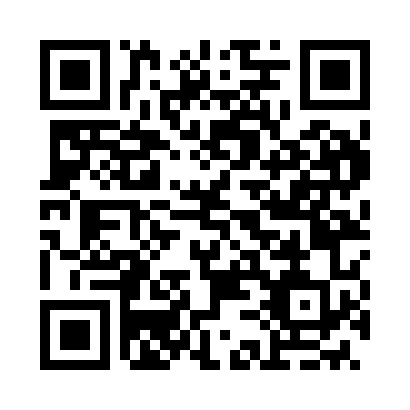 Prayer times for Ispank, HungaryWed 1 May 2024 - Fri 31 May 2024High Latitude Method: Midnight RulePrayer Calculation Method: Muslim World LeagueAsar Calculation Method: HanafiPrayer times provided by https://www.salahtimes.comDateDayFajrSunriseDhuhrAsrMaghribIsha1Wed3:345:3812:515:538:0510:012Thu3:325:3712:515:548:0610:033Fri3:295:3512:515:558:0710:054Sat3:275:3412:515:568:0910:085Sun3:245:3212:515:578:1010:106Mon3:225:3112:515:578:1110:127Tue3:195:2912:515:588:1310:148Wed3:175:2812:515:598:1410:169Thu3:145:2712:516:008:1510:1810Fri3:125:2512:516:018:1710:2111Sat3:105:2412:516:018:1810:2312Sun3:075:2312:516:028:1910:2513Mon3:055:2112:516:038:2010:2714Tue3:025:2012:516:048:2210:3015Wed3:005:1912:516:048:2310:3216Thu2:585:1812:516:058:2410:3417Fri2:555:1712:516:068:2510:3618Sat2:535:1512:516:068:2710:3819Sun2:515:1412:516:078:2810:4120Mon2:485:1312:516:088:2910:4321Tue2:465:1212:516:098:3010:4522Wed2:445:1112:516:098:3110:4723Thu2:425:1012:516:108:3210:4924Fri2:405:0912:516:108:3310:5125Sat2:375:0912:516:118:3410:5326Sun2:355:0812:516:128:3510:5527Mon2:335:0712:516:128:3610:5828Tue2:315:0612:526:138:3811:0029Wed2:295:0512:526:148:3811:0230Thu2:275:0512:526:148:3911:0331Fri2:255:0412:526:158:4011:05